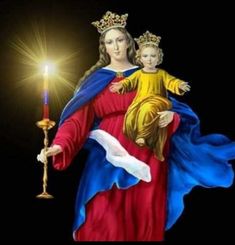 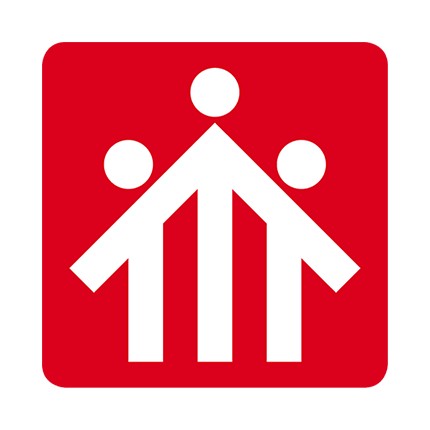 A LA ATENCIÓN DE LOS MIEMBROS DE ADMA Y DE LA FAMILIA SALESIANA    Queremos realizar la jornada-homenaje a María Auxiliadora, en formato peregrinación a Santiago, acercándonos a la tumba del Apóstol Santiago de manos de María para solicitar la fidelidad en el seguimiento del Señor Jesús.  Deseamos solicitar la mediación de los delegados de ADMA y miembros de las distintas Juntas Directivas de los demás grupos de la Familia Salesiana para hacer llegar estos datos informativos a toda la Familia Salesiana de la inspectoría.1.- FECHA: DOMINGO 29 de MAYO. FIESTA DE LA ASCENSIÓN2.- PEREGRINACIÓN:                     *  10,30 a 11,00 H. LLEGADA Y CONCENTRACIÓN, EN EL MONTE DEL GOZO DE SANTIAGO.                    *  11,00 H Oración de Inicio.                     *  11,15 H SALIDA en peregrinación, en dirección Plaza del Obradoiro.Quienes no peregrinen (4, 50 Km) no deberán bajar del autobús. Los autobuses se dirigen a la Dársena “Juan XXIII”. Desde aquí, los no peregrinos, caminarán a la Plaza del Obradoiro, en espera de todos. Los autobuses aparcan en el Campo de la Feria de Salgueiriños.        * 13,00 H CONCENTRACIÓN EN EL OBRADOIRO para gesto final y sesión de fotos.                       Hemos de organizarnos para trasladarnos a la Casa Salesiana y estar a las 13,45 h.3.- COMIDA EN LA CASA SALESIANA. (Centro Juvenil Don Bosco, capacidad 300 comensales)                     * Hora 14,00 h. Se organiza conforme a este sistema:                             a)  En las mesas, se distribuirán los grupos  por el lugar de procedencia.b) Un responsable de cada grupo entregará, al llegar al comedor, el justificante de haber abonado el coste en esta cuenta del Centro Don Bosco ES56 0075 8916 5206 0031 4739 o, también en un sobre, el importe de los que abonan en metálico. El precio es de 25 €.                             c) La comida estará amenizada por un grupo folclórico.4. – CELERACIÓN DE LA EUCARÍSTÍA EN LA CATEDRAL                       * 16,30 SALIDA HACIA LA CATEDRAL                           A las 17,15 h. habrá que estar dentro de la catedral prepardos para la celebración 	         *17.30 EUCARISTÍAEn el ofertorio, los responsables de la donación a JUANSOÑADOR se acercarán al lado del Evangelio para hacer la entrega a la Presidenta de ADMA de Santiago.                             	La clausura del acto lo realiza el bamboleo del Botafumeiro.5. DESPEDIDA.  Cada grupo organiza su marcha de Santiago, a partir de las 19.30, según convenga. A la hora precisa, se reunirán en la dársena de “Juan XXIII” donde el autobús les esperará. Para solucionar dudas podéis dirigiros a Xesús Vilas, coordinador del Centro Juvenil Don Bosco, en el teléfono 981582243 o en el correo xesusv@cxdonbosco.org.Gracias mil por vuestra colaboración. A vuestra disposición.Un cordial saludo, Paco G.